     Консультация «Что за прелесть эти сказки»                   НЕ бойся сказок. 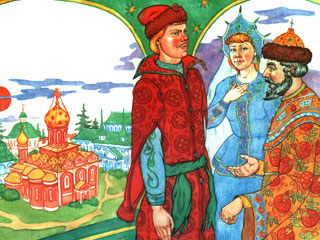                                                                                                            Бойся лжи.                                                                                                                                                                             А сказка? Сказка не обманет.                                                                                         Ребенку сказку расскажи –                                                                                                   На свете правды больше  станет.                                                                                                                                                 В. Берестов        Дорогие, мамы и папы! Я приглашаю Вас к разговору о сказочном слове, о сказке.  Попробуйте на минуту вспомнить и представить счастливые минуты своего детства, когда кто-то из взрослых читал вам любимую сказку. Как откликнулась на эти воспоминания ваша душа? Какие чувства возникли у вас? Может быть,  появилось удивительное ощущение радости, надежды на чудо, веры в торжество добра?       Что же такое сказка? Одни назовут сказку мечтой о прекрасном. Она дает людям силы жить и творить, преображаться самим и преображать мир вокруг. Другие определят сказку,  как одно из первых литературных произведений , которое слышит ребенок в раннем детстве и с его помощью познает мир. Третьи видят в сказке возможность развития души ребенка. Поэтому-то сказка и будит фантазию, развивает воображение, сближает взрослых и детей. И,  наверное , многие согласятся с тем, что сказка- это серьезно!       Великий русский поэт А. С. Пушкин, обладавший феноменальными знаниями, будучи выпускником Царскосельского Лицея- лучшего учебного заведения России, - писал: «Что за прелесть эти сказки! Каждая есть поэма». Именно поэтому всю жизнь с любовью вспоминал А. С. Пушкин сказки своей бабушки  Марии Алексеевны и няни Арины Родионовны.  Гениального выразителя русской души – А. С. Пушкина-давно уже нет на земле. Но вот что удивительно! Он продолжает говорить со своим народом через время. Настоящие поэты все знают, все чувствуют, все предвидят и обо всем могут сказать в своих стихотворениях. Недаром их называют – владеющие даром Слова. Каждая сказка А. С. Пушкина побуждает нас следовать лучшим качествам его героев.  Читая сказку А. С. Пушкина  «Сказка о мертвой царевне и о семи богатырях», поговорите с ребенком о замечательных качествах царевны.                         Дом царевна обошла,                        И царевна к ним сошла,                      Все порядком убрала,                        Честь хозяям отдала,                      Засветила Богу свечку,                      В пояс низко поклонилась:                      Затопила жарко печку.                      Закрасневшись, извинилась,                                        _________________________                Что-де в гости к ним зашла,                        А хозяюшкой она                                 Хоть звана и не была.                    В терему меж тем одна                     Приберет и приготовит,                      Им она не прекословит…     А так же обратите внимание ребенка на красоту, мелодичность и легкость запоминания пушкинских стихов.   Рано утром гость желанный,                                Королевич Елисей,  День и ночь так долго жданный,                         Помолясь усердно Богу,       Издалеча наконец                                                   Отправляется в дорогу  Воротился царь- отец.                                             За красавицей-душой,                                                                                      За невестой молодой.    Но царевна молодая,                                              Дверь тихонько отворилась,  Тихомолком расцветая,                                         И царевна очутилась Между тем росла, росла,                                      В светлой горнице; кругом  Поднялась – и расцвела.                                       Лавки, крытые ковром,Белолица, черноброва,                                          Под святыми стол дубовый,  Нраву кроткого такого.                                           Печь с лежанкой израсцовой,    И жених сыскался ей,                                              Видит девица, что тут       Королевич Елисей.                                                  Люди добрые живут.Подведите ребенка к пониманию того, что сказки А. С. Пушкина – это всегда торжество добра и справедливости.          Уважаемые родители, с раннего детства читайте со своим ребенком русские народные сказки. Они воспитывают у детей веру в неизбежность победы добра над злом. Вот пример таких сказок: «Царевна-лягушка», Сказка о золотой рыбке», «Морозко», «Крошечка-Хаврошечка».     Трудно прожить на свете без добрых и верных друзей, с ними горе- полгоря, а радость- вдвойне. Дружбу невозможно представить без взаимного доверия, честности, умения уступать, прощать, жить в согласии, проявлять внимание и заботу… Часто дружеское общение зарождается в детстве, и счастливы те люди, которые могут сохранить возникшую в детские годы сердечную привязанность на всю жизнь. Со временем такая дружба только закаляется, становится прочнее. Идеал верной дружбы во всей своей полноте раскрывается в русских народных сказках. Прочтите ребенку сказки «Сивка-бурка», «Зимовье зверей»  и поразмышляйте, почему Иванушку и Сивку-бурку можно назвать добрыми друзьями, что помогло домашним животным дать отпор волку, лисе и медведю, что необходимо верным друзьям?ВЕРНОСТЬ                       ЗАВИСТЬ                       СОГЛАСИЕ                                     ЧЕСТНОСТЬ                          ВЗАИМОПОМОЩЬ   Истоки наших представлений о верности родной земле восходят к Святой Руси, к героическим подвигам воинов-богатырей. О них благодарный народ сложил богатырские сказы. Были они наполнены исторической правдой. Русский богатырь обладал особой силой духа. Это был, прежде всего, человек веры и правды, чести и долга, готовый в трудную минуту встать на защиту Родины и одолеть лютого врага. Они как солнце нужны во все времена. Сказы , прославляющие подвиги богатырей- защитников земли Русской- учат детей любить свое Отечество. На рубежах Русской земли богатырской заставой стояли три главных богатыря: Илья Муромец, Добрыня Никитич  и Алеша Попович. И внешность у них разная, и характерынесхожие, и происхождение отличается. Но все три богатыря сильны духом, смелы и добры, все в народелюбимы. Рекомендую прочесть ребенку сказы-былины: «Илья Муромец», «Добрыня Никитич и змей», «Алеша Попович и Тугарин Змей», «Илья Муромец, Добрыня Никитич и Алеша Попович», «Бой с несметной ратью под Киевом».  Обсудите вместе с ребенком:           - Чем бы он хотел быть похож на святого русского богатыря Илью Муромца?           - Кого защищал русский богатырь Добрыня Никитич (любимую матушку, Забаву Путятичну,  князяВладимира Красно Солнышко, русский народ, родную землю)?           - В чем проявилась храбрость Алеши Поповича при освобождении Киева от несметной темной силы?           - Почему наш народ любит и помнит богатырей Илью Муромца, Добрыню Никитича, Алешу Поповича?  Такие беседы  закрепляют у ребенка представление о том, какое важное и славное дело- защита Родины.           Свою статью хочу закончить словами замечательного философа И. А. Ильина. Он говорил: «Сказка уводит к истокам национального духовного опыта русского человека, по-русски укрепляя, по-русски убеждая, по-русски умудряя.   В сказках русский народ пытался распутать и развязать узлы нашего национального характера, высказать свое национальное мироощущение, наставить своих детей в первобытной, но житейской мудрости…»